Graduation Hardship Fund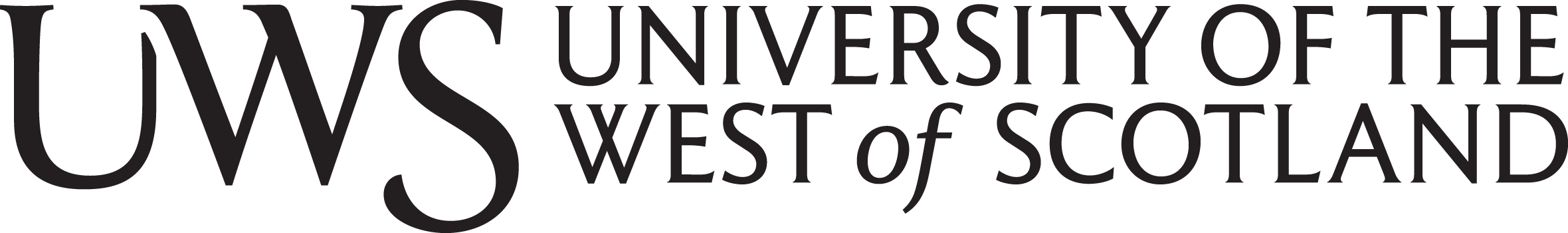 Students in financial hardship, who are unable to pay the £40 Graduation Registration Fee, are invited to apply to the Graduation Hardship Fund.WHO CAN APPLY?The fund is open UK Home students who are experiencing financial hardship that prevents them from paying the Graduation Registration Fee.Priority will be given to students who have accessed financial support during the 2018-19 academic year through SAUWS Hardship Fund, and/or received a maximum award from the UWS Discretionary Funds.HOW TO APPLY:Complete this application in full. You should do this electronically.Email your completed application, and any supporting evidence you wish to submit, to graduationhardship@uws.ac.uk  This must be emailed from your student email account. The closing date for receipt of completed applications is 12noon on Monday 20th May, 2019. WHAT HAPPENS NEXT?Your application will be considered by the UWS Funding and Advice Team, Student Services. Successful applicants will be notified by email, no later than 28th May, 2019. Arrangements will be made to have their Graduation Registration Fee waived, or for this to be refunded if it has already been paid.Unsuccessful applicants will also be notified by email, no later than 28th May, 2019.ABOUT YOU:ABOUT YOU:NAMEBANNER ID NO.DATE OF BIRTHABOUT YOUR 2018-19 FUNDING:ABOUT YOUR 2018-19 FUNDING:HAVE YOU RECEIVED FUNDING FROM THE SAUWS HARDSHIP FUND IN THE 2018-19 ACADEMIC SESSION?HAVE YOU RECEIVED FUNDING FROM THE UWS DISCRETIONARY FUNDS IN THE 2018-19 ACADEMIC SESSION?ABOUT YOUR FINANCIAL CIRCUMSTANCES:ABOUT YOUR FINANCIAL CIRCUMSTANCES:IN NO MORE THAN 250 WORDS, PLEASE TELL US WHY YOUR FINANCIAL POSITION PREVENTS YOU FROM PAYING THE £40 GRADUATEION REGISTRATION FEE, OUTLINING ANY EXTENUATING CIRCUMSTANCES THAT YOU FEEL WILL HELP US BETTER UNDERSTAND YOUR SITUATION.IN NO MORE THAN 250 WORDS, PLEASE TELL US WHY YOUR FINANCIAL POSITION PREVENTS YOU FROM PAYING THE £40 GRADUATEION REGISTRATION FEE, OUTLINING ANY EXTENUATING CIRCUMSTANCES THAT YOU FEEL WILL HELP US BETTER UNDERSTAND YOUR SITUATION.HAVE YOU INCLUDED ANY OTHER EVIDENCE IN SUPPORT OF YOUR APPLICATION? IF YES, BRIEFLY EXPLAIN WHAT THIS IS AND HOW YOU FEEL THIS SUPPORTS YOUR CASE.DECLARATION AND DATA PROTECTION:DECLARATION AND DATA PROTECTION:PLEASE MARK THE BOX TO INDICATE YOUR AGREEMENT TO THE STATEMENTS BELOW:This is essential and we will be unable to accept your application if you have not completed these sections.PLEASE MARK THE BOX TO INDICATE YOUR AGREEMENT TO THE STATEMENTS BELOW:This is essential and we will be unable to accept your application if you have not completed these sections.I confirm that the information given by me in this form is correct and complete. I am aware that it is my responsibility to ensure that I include all the relevant documentary evidence and authorise the University to make any enquiries that they think are necessary to verify the accuracy of my application. Where I have indicated that I have received funding from the SAUWS hardship fund in the 2018-19 academic session, I authorise the University to seek confirmation of this from SAUWS, and for SAUWS to provide such confirmation. I authorise the University to use the information I have provided in this form and any related documentation about me for the purposes of processing my funding application. I am aware that further information about how the University will process my information can be found in the student Privacy Policy which I can view on the University website (www.uws.ac.uk). I understand that I can withdraw this consent at any time by e-mailing fundingadvice@uws.ac.ukYOU ARE NOW READY TO SUBMIT YOUR APPLICATION. PLEASE SEE PAGE 1 FOR DETAILS.